حفل ختام الأنشطة الطلابيةأختام حفل الأنشطة الطلابية بكلية التربية على مسرح المدينة الجامعية بالزلفي يوم الاثنين 19/06/1434هـ  تحت رعاية سعادة وكيل الجامعة للشؤون التعليمية أ.د. محمد بن عثمان الركبان بحضور سعادة عميد الكلية د. عبدالله بن خليفة السويكت ووكلاء الكلية ورؤساء الأقسام ، عند الساعة التاسعة والنصف صباحاً ، حيث بدا الحفل بآيات من الذكر الحكيم ثم بعد ذلك فيلم وثائقي عن انجازات الكلية ثم اوبريت اعد بهذه المناسبة ثم كلمة لعميد الكلية سعادة د. عبدالله بن خليفة السويكت ثم بعد ذلك كلمة لراعي الحفل أ.د. محمد بن عثمان الركبان ثم بعد ذلك تسليم الدروع للمساهمين في الأنشطة الطلابية خلال العام 1433هـ - 1434هـ  وهم :--         د. راشد بن حمود الثنيان .-         أ. جبر بن ضويحي الفحام .-         أ. ناصر بن عثمان العثمان .-         د. عبدالعزيز بن احمد العليوي .-         د. فهد بن صالح الملحم .-         د. عبدالله بن عواد الحربي .-         د. عبدالحكيم رضوان .-         د. نزار محمد الزعبي .-         د. احمد بن مسلم ابوذويب .-         د. انور بن محمد الأفندي .-         د. محسن بن بخيت شعلان .-         د. عاطف بن محمد ابوسعيد .-         أ. عبدالله بن عبدالعزيز الحميده .-         أ. محمود بن احمد فكري .-         أ. حمزه بن محمد عياصرة .-         أ. احمد بن عبدالله الحمد .-         أ. عبدالله بن احمد البدر .-         أ. سامي بن محمد الزعارير .-         أ. عبدالله بن عبدالعزيز الفحام .-         أ. خالد بن عبدالعزيز المنيفي .-         ابراهيم بن عبدالله المنصور .-         عبدالمحسن بن سليمان العضيب .-         عبدالعزيز بن دخيل الرومي .تكريم طلاب الكلية المتفاعلين في أنجاح برنامج الأنشطة الطلابية وعددهم 14 طالباًوتكريم قسم اللغة الإنجليزية على تفاعله في انجاح برنامج الأنشطة الطلابية  استلمه مشرف القسم أ. سامي بن محمد الزعارير.تكريم راعي الحفل سعادة وكيل الجامعة للشؤون التعليمية أ.د. محمد بن عثمان الركبان .ثم بعد ذلك التقاء راعي الحفل بطلاب الكلية على المسرح ورحب بهم وبداة بعد ذلك المدخلات من القسمين الطلاب والطالبات .وفي ختام هذا اللقاء التقاء بأعضاء هيئة التدريس ثم قام سعادته بجولة في ارجاء الكلية مر خلالها على قاعات التدريس والمعامل والمختبرات ,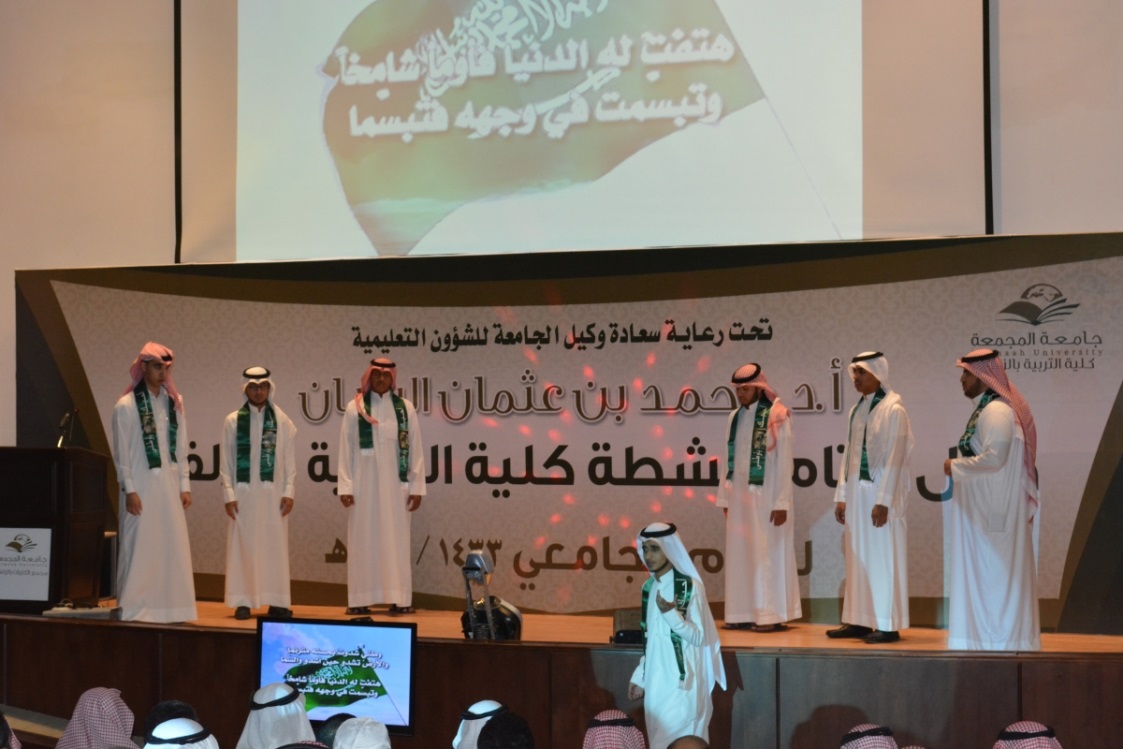 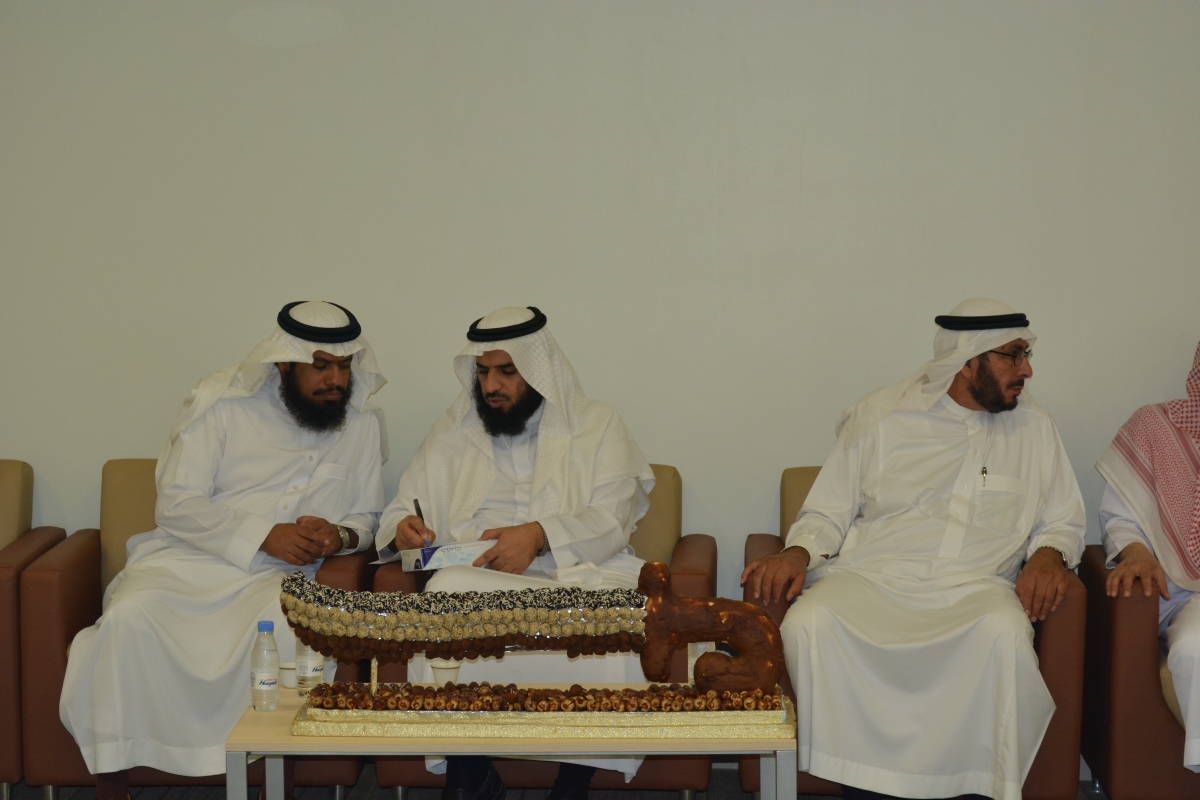 